Meny uke 38.Mandag:		Smørelunsj med								grovbrød/knekkebrød og assosiert				pålegg.Tirsdag:			Kjøleskapsgrøt av havregryn. 				Serveres med kanel, sukker og 				rosiner.Onsdag:		Ferdigsmurte skiver med påleggetter barnas preferanse.Torsdag:		Tomatsuppe med fullkornspasta.Fredag:			Fiskenachos av torsk.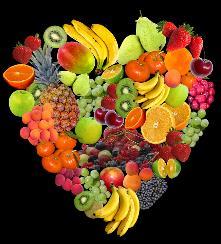 